О порядке создания, хранения и восполнения резерва материальных ресурсов для ликвидации чрезвычайных ситуаций Порецкого муниципального округа Чувашской Республики 	В соответствии с Федеральными законами от 6 октября 2003 г. № 131-ФЗ «Об общих принципах организации местного самоуправления в Российской Федерации», от 21 декабря 1994 г. № 68-ФЗ «О защите населения и территорий от чрезвычайных ситуаций природного и техногенного характера», от 30 января 2024 г. № 5-ФЗ «О внесении изменений в Федеральный закон «О защите населения и территорий от чрезвычайных ситуаций природного и техногенного характера», в целях своевременного и качественного обеспечения мероприятий по ликвидации чрезвычайных ситуаций и защите населения на территории Порецкого муниципального округа, администрация Порецкого муниципального округа  п о с т а н о в л я е т: 	1. Утвердить Порядок создания, хранения, использования и восполнения резерва материальных ресурсов для ликвидации чрезвычайных ситуаций Порецкого муниципального округа Чувашской Республики, согласно Приложению №1 к настоящему постановлению.	2. Утвердить Номенклатуру и объемы резерва материальных ресурсов для ликвидации чрезвычайных ситуаций Порецкого муниципального округа Чувашской Республики, согласно Приложению №2 к настоящему постановлению.	3. Создание, хранение и восполнение резерва материальных ресурсов для ликвидации чрезвычайных ситуаций Порецкого муниципального округа Чувашской Республики производить за счет средств бюджета Порецкого муниципального округа Чувашской Республики.	4. Рекомендовать руководителям предприятий, организаций и учреждений Порецкого муниципального округа создать соответствующие резервы материальных ресурсов для ликвидации чрезвычайных ситуаций.	5. Признать утратившим силу постановление администрации Порецкого муниципального округа Чувашской Республики от 09 марта 2023 года № 178 «О порядке создания, хранения, использования и восполнения резерва материальных ресурсов для ликвидации чрезвычайных ситуаций администрации Порецкого муниципального округа  Чувашской Республики».	6. Настоящее постановление вступает в силу с 29 июня 2024 года и подлежит официальному опубликованию в издании «Вестник Поречья» и подлежит размещению на официальном сайте Порецкого муниципального округа в сети «Интернет».Глава Порецкого муниципального округа                                                               Е.В. ЛебедевПриложение № 1
к постановлению администрации
Порецкого муниципального округа
от  26.06.2024  № 288Порядок
создания, хранения, использования и восполнения резерва материальных ресурсов для ликвидации чрезвычайных ситуаций Порецкого муниципального округа Чувашской Республики          1. Настоящий Порядок разработан в соответствии с Федеральным законом от 21 декабря 1994 г. № 68-ФЗ «О защите населения и территорий от чрезвычайных ситуаций природного и техногенного характера» и определяет основные принципы создания, хранения, использования и восполнения резерва материальных ресурсов для ликвидации чрезвычайных ситуаций Порецкого муниципального округа Чувашской Республики (далее - Резерв).         2. Резерв создается в целях экстренного привлечения необходимых средств в случае возникновения чрезвычайных ситуаций.         Резервы используются при проведении аварийно-спасательных работ и других неотложных работ при введении режима повышенной готовности в случае, если это предусмотрено порядком создания и использования резервов и для первоочередного жизнеобеспечения пострадавшего населения, развертывания и содержания временных пунктов размещения и питания пострадавших граждан, оказания им помощи, обеспечения аварийно-спасательных и аварийно-восстановительных работ в случае возникновения чрезвычайных ситуаций, оснащения аварийно-спасательных формирований (служб) (в том числе нештатных) при проведении аварийно-спасательных и других неотложных работ, а также при ликвидации угрозы и последствий чрезвычайных ситуаций.                  3. Резерв включает продовольствие, предметы первой необходимости, вещевое имущество, строительные материалы, лекарственные препараты и медицинские изделия, нефтепродукты, другие материальные ресурсы.         4. Необходимая номенклатура и объемы материальных ресурсов Резерва рассматриваются на комиссии по предупреждению и ликвидации чрезвычайных ситуаций и обеспечению пожарной безопасности Порецкого муниципального округа и устанавливаются исходя из прогнозируемых видов и масштабов чрезвычайных ситуаций, предполагаемого объема работ по их ликвидации, а также максимально возможного использования имеющихся сил и средств для ликвидации чрезвычайных ситуаций, и утверждаются постановлением администрации Порецкого муниципального округа.         5. Создание, размещение, хранение и восполнение Резерва осуществляются за счет средств бюджета Порецкого муниципального округа, а также за счет внебюджетных источников.         6. Объем финансовых средств, необходимых для приобретения материальных ресурсов Резерва, определяется с учетом возможного изменения рыночных цен на материальные ресурсы, а также расходов, связанных с формированием, размещением, хранением и восполнением Резерва.         7. Бюджетная заявка для создания Резерва на планируемый год представляется в финансовый отдел администрации Порецкого муниципального округа до 1 декабря текущего года.         8. Функции по созданию, размещению, хранению и восполнению Резерва возлагаются на организации, предприятия, учреждения независимо от их организационно-правовых форм и форм собственности, непосредственно создающие резерв.         9. Органы, на которые возложены функции по созданию Резерва:         разрабатывают предложения по номенклатуре и объемам материальных ресурсов в Резерве;         представляют на очередной год бюджетные заявки для закупки материальных ресурсов в Резерв;         определяют размеры расходов по хранению и содержанию материальных ресурсов в Резерве;         определяют места хранения материальных ресурсов Резерва, отвечающие требованиям по условиям хранения и обеспечивающие возможность доставки в зоны чрезвычайных ситуаций;         заключают в объеме выделенных ассигнований договоры (контракты) на поставку материальных ресурсов в Резерв, а также на ответственное хранение и содержание резерва;         организуют хранение, освежение, замену, обслуживание и выпуск материальных ресурсов, находящихся в Резерве;         организуют доставку материальных ресурсов резерва потребителям в районы чрезвычайных ситуаций;         ведут учет и отчетность по операциям с материальными ресурсами Резерва;         обеспечивают поддержание Резерва в постоянной готовности к использованию;         осуществляют контроль за наличием, качественным состоянием, соблюдением условий хранения и выполнением мероприятий по содержанию материальных ресурсов, находящихся на хранении в Резерве;         подготавливают проекты правовых актов по вопросам закладки, хранения, учета, обслуживания, освежения, замены, реализации, списания и выдачи материальных ресурсов Резерва.        10. Общее руководство по созданию, хранению, использованию резерва возлагается на заведующего сектором мобилизационной подготовки, специальных программ, ГО и ЧС администрации Порецкого  муниципального округа.        11. Материальные ресурсы, входящие в состав резерва, независимо от места их размещения, являются собственностью юридического лица, на чьи средства они созданы (приобретены).        12. Закупка материальных ресурсов в резерв осуществляется в соответствии с Федеральным законом от 5 апреля 2013 г. № 44-ФЗ «О контрактной системе в сфере закупок товаров, работ и услуг для обеспечения государственных и муниципальных нужд» (далее - Федеральный закон).        Вместо приобретения и хранения материальных ресурсов или части этих ресурсов допускается заключение контракта на экстренную их поставку (продажу) с организациями, имеющими эти ресурсы в постоянном наличии. Выбор поставщиков осуществляется в соответствии с Федеральным законом.        13. Хранение материальных ресурсов резерва организуется как на объектах, специально предназначенных для их хранения и обслуживания, так и в соответствии с заключенными договорами на базах и складах промышленных, транспортных, сельскохозяйственных, снабженческо-сбытовых, торгово-посреднических и иных предприятий и организаций независимо от формы собственности и где гарантирована их безусловная сохранность и откуда возможна их оперативная доставка в зоны чрезвычайных ситуаций.        14. Органы, на которые возложены функции по созданию резерва и заключившие договоры, предусмотренные пунктами 13 и 14 настоящего Порядка, осуществляют контроль за количеством, качеством и условиями хранения материальных ресурсов и устанавливают в контрактах на их экстренную поставку (продажу) ответственность поставщика (продавца) за своевременность выдачи, количество и качество поставляемых материальных ресурсов.        15. Возмещение затрат организациям, осуществляющим на договорной основе ответственное хранение резерва, производится за счет средств бюджета Порецкого муниципального округа.         16. Выпуск материальных ресурсов из Резерва осуществляется по решению главы Порецкого муниципального округа или лица, его замещающего, и оформляется распоряжением администрации Порецкого муниципального округа. Решения готовятся на основании обращений предприятий, учреждений и организаций и граждан.          17. Использование Резерва осуществляется на безвозмездной или возмездной основе.          В случае возникновения на территории Порецкого муниципального округа чрезвычайной ситуации техногенного характера расходы по выпуску материальных ресурсов из Резерва возмещаются за счет средств и имущества хозяйствующего субъекта, виновного в возникновении чрезвычайной ситуации.         18. Перевозка материальных ресурсов, входящих в состав Резерва, в целях ликвидации чрезвычайных ситуаций осуществляется транспортными организациями на договорной основе с администрацией Порецкого муниципального округа.         19. Предприятия, учреждения и организации, обратившиеся за помощью и получившие материальные ресурсы из Резерва, организуют прием, хранение и целевое использование доставленных в зону чрезвычайной ситуации материальных ресурсов.         20. Отчет о целевом использовании выделенных из Резерва материальных ресурсов готовят предприятия, учреждения и организации, которым они выделялись. Документы, подтверждающие целевое использование материальных ресурсов, представляются в администрацию Порецкого муниципального округа в десятидневный срок.         21. Для ликвидации чрезвычайных ситуаций и обеспечения жизнедеятельности пострадавшего населения администрация Порецкого муниципального округа может использовать находящиеся на его территории объектовые резервы материальных ресурсов по согласованию с организациями, их создавшими.         22. Восполнение материальных ресурсов Резерва, израсходованных при ликвидации чрезвычайных ситуаций, осуществляется за счет средств, указанных в распоряжении администрации Порецкого муниципального округа о выделении ресурсов из Резерва.         23. По операциям с материальными ресурсами резерва организации несут ответственность в порядке, установленном законодательством Российской Федерации и договорами.Приложение№2
                                                                                          к постановлению администрации
                                                                                          Порецкого муниципального округа                                                                                          Чувашской Республики
                                                                                           от  ________ 2024  № ___ Номенклатура и объемы резерва материальных ресурсов для ликвидации чрезвычайных ситуаций Порецкого муниципального округа Чувашской Республики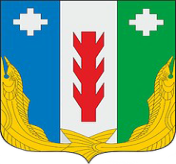 Администрация Порецкого муниципального округа Чувашской РеспубликиПОСТАНОВЛЕНИЕ26.06.2024 № 288с. Порецкое   Чăваш РеспубликинПăрачкав муниципалитет округӗн администрацийĕЙЫШĂНУ     26.06.2024 № 288Пăрачкав салиN п/пНаименование материальных средствЕдиница измеренияНорма на 1 чел. г/чел. в суткиОбщее количество123451. Продовольствие (из расчета снабжения на 3-е суток 100 чел. пострадавших)1. Продовольствие (из расчета снабжения на 3-е суток 100 чел. пострадавших)1. Продовольствие (из расчета снабжения на 3-е суток 100 чел. пострадавших)1. Продовольствие (из расчета снабжения на 3-е суток 100 чел. пострадавших)1. Продовольствие (из расчета снабжения на 3-е суток 100 чел. пострадавших)1.Хлеб и хлебобулочные изделиятонн4600,1382.Крупа гречневаятонн400,0123.Крупа рисоваятонн400,0124.Изделия макаронныетонн400,0125.Консервы мясныетонн1500,0456.Консервы рыбныетонн1000,037.Масло животноетонн500,0158.Масло растительноетонн100,0039.Продукция молочной и сыродельной промышленноститонн250,00710.Сахартонн750,02311.Чайтонн20,000612.Овощи, грибы, картофель, фрукты сушеныетонн150,004513.Консервы плодовые и ягодные, экстракты ягодныетонн1000,0314.Консервы овощные, томатныетонн4600,13815.Соль поваренная пищеваятонн200,00616.Пряности пищевкусовые, приправы и добавкитонн0,10,0000117.Сигаретыпачка0,5150,018.Спичкикоробок0,5150,019.Вода питьеваятонн2.5 л/чел0,752. Продовольствие (из расчета снабжения на 3-е суток 50 чел. спасателей, ведущих АСДНР)2. Продовольствие (из расчета снабжения на 3-е суток 50 чел. спасателей, ведущих АСДНР)2. Продовольствие (из расчета снабжения на 3-е суток 50 чел. спасателей, ведущих АСДНР)2. Продовольствие (из расчета снабжения на 3-е суток 50 чел. спасателей, ведущих АСДНР)2. Продовольствие (из расчета снабжения на 3-е суток 50 чел. спасателей, ведущих АСДНР)1.Хлеб и хлебобулочные изделиятонн4600,072.Крупа гречневаятонн400,0063.Крупа рисоваятонн400,0064.Изделия макаронныетонн400,0065.Консервы мясныетонн1500,0236.Консервы рыбныетонн1000,0157.Масло животноетонн500,0088.Масло растительноетонн100,00159.Продукция молочной и сыродельной промышленноститонн250,003510.Сахартонн750,01211.Чайтонн20,000312.Овощи, грибы, картофель, фрукты сушеныетонн150,0022513.Консервы плодовые и ягодные, экстракты ягодныетонн1000,01514.Консервы овощные, томатныетонн4600,0715.Соль поваренная пищеваятонн200,00316.Пряности пищевкусовые, приправы и добавкитонн0,10,0000117.Сигаретыпачка0,575,018.Спичкикоробок0,575,019.Вода питьеваятонн2,5 л/чел.0,53. Вещевое имущество3. Вещевое имущество3. Вещевое имущество3. Вещевое имущество3. Вещевое имущество1.Рукавицы брезентовыепар1002.Мешки капроновыешт.1003.Куртки рабочиешт.1004.Брюки рабочиешт.1005.Сапоги резиновыепар1004. Товары первой необходимости4. Товары первой необходимости4. Товары первой необходимости4. Товары первой необходимости4. Товары первой необходимости1.Постельные принадлежностикомпл.1002.Посудакомпл.1003.Ведрашт.204.Чайник металлическийшт.105.Мыло и моющие средствакг700 г/чел./мес.5. Медицинское имущество и медикаменты5. Медицинское имущество и медикаменты5. Медицинское имущество и медикаменты5. Медицинское имущество и медикаменты5. Медицинское имущество и медикаменты1.Унифицированная укладка для оказания реанимационной помощи пострадавшимкомпл.102.Медикаменты лекарственных средств общие, антибиотикикомпл.503.Перевязочные средства: бинты (стерильные, нестерильные), вата, марля, салфеткикомпл.504.Комплекты индивидуальные медицинские гражданской защитыкомпл.205.Носилки санитарныешт.106.Сумки санитарные с укладкой для оказания первой помощишт.106. Строительные материалы6. Строительные материалы6. Строительные материалы6. Строительные материалы6. Строительные материалы1.Цемент М-400тонн102.Песок строительныйкуб. м50,03.Пиломатериалыкуб. м10,04.Шиферм кв.100,05.Стеклом кв.20,06.Трубы стальныетонн1,07.гвоздитонн0,58.Электроды сварочныетонн0, 039.Канаты стальныетонн0,0510.Провода и кабеликм0,57. Материально-техническое снабжение7. Материально-техническое снабжение7. Материально-техническое снабжение7. Материально-техническое снабжение7. Материально-техническое снабжение1.Тепловые пушкишт.5,02.Емкости для водышт.30,03.Надувные лодкишт.3,04.Помпы (насосы для откачки воды)шт.2,05.Спасательные жилетышт.5,06.Пожарные мотопомпышт.3,07.Рукава пожарныекомп.3,08.Огнетушителишт.10,09.Гидравлический аварийно-спасательный инструмент и оборудованиешт.1,010.Бензопилы с дополнительными цепямишт.3,011.Лебедки ручныешт.2,012.Домкраты реечныешт.1,013.Фонари карманные электрическиешт.5,014.Комплект шанцевого инструмента (лопата штыковая и совковая, лом, кувалда, кирка-мотыга, топор)комп.10,015.Спасательные веревкишт.5,016.Ножницы для резки проволокишт.2,017.Бензогенераторышт.2,018.Механизмы тяговые монтажныешт.1,019.Каски защитные с ударно-прочным щиткомшт.30,020.Сигнальная одежда (жилет со светоотражающими нашивками)шт.20,07. Нефтепродукты7. Нефтепродукты7. Нефтепродукты7. Нефтепродукты7. Нефтепродукты1.Автомобильный бензинтонн3,002.Дизельное топливотонн3,003.Масла и смазкитонн0,0508. Средства индивидуальной защиты8. Средства индивидуальной защиты8. Средства индивидуальной защиты8. Средства индивидуальной защиты8. Средства индивидуальной защиты1.Противогазы гражданские фильтрующиешт.1002.Дополнительные патроны к противогазамшт.1003.Респираторы универсальныешт.100